附件2：网上报名申报二维码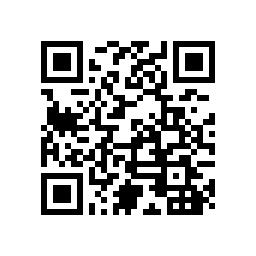 